This Diamond RingGary Lewis and the Playboys (1965)INTRO: 1 2 / 1 2 3 4 /[Bm]     |[Bm]|[Bm]    |[Bm]|A|22020-0|2-02| 22020-0|2-02|E|-----2-|----| -----2-|----|[Bm] Who wants to buy [D] this diamond [E7] ring [Bm]She [Bm] took it off her finger now [D] it doesn't mean a [E7] thing [C][F] This diamond [Am] ring doesn't [Dm] shine for me [C] anymoreAnd [F] this diamond [Am] ring doesn't [Dm] mean what it [C] did before So [Dm] if  you've [Am]  got [Am] Some-[Dm]  one  who's [Am] love  is [Gm] true [C] Let it shine for [F] you [F]/[F#]/[F#]/[Bm] This stone is genuine [D] like love should [E7] be [Bm]And [Bm] if your baby's truer than [D] my baby was to [E7] me [C][F] This diamond [Am] ring can [Dm] be something [C] beautiful And [F] this diamond [Am] ring can be [Dm] dreams that are [C] coming trueAnd [Dm] then  your [Am] heart [Am] Won't [Dm] have  to [Am] break  like [Gm] mine did [C] If there's love be-[F]hind it [F]/[F#]/[F#]/INSTRUMENTAL:[Bm] Who wants to buy [D] this diamond [E7] ring [Bm]She [Bm] took it off her finger now [D] it doesn't mean a [E7] thing [C][F] This diamond [Am] ring can [Dm] be something [C] beautiful And [F] this diamond [Am] ring can be [Dm] dreams that are [C] coming trueAnd [Dm] then  your [Am] heart [Am] Won't [Dm] have  to [Am] break  like [Gm] mine did [C] If there's love be-[F]hind               [Am] it                [Dm]                    [C]                              ([F] This diamond [Am] ring doesn't [Dm] shine for me [C] anymore)And [F] this diamond [Am] ring doesn't [Dm] mean what it [C] did before So [Dm] if  you've [Am]  got some-[Dm]  one  who's [Am] love is [Gm] true [C] Let it shine for [F] you [F]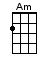 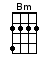 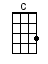 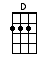 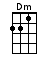 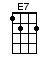 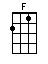 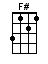 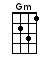 www.bytownukulele.ca